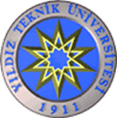 T.C. YILDIZ TEKNİK ÜNİVERSİTESİ KORUMA VE GÜVENLİK MÜDÜRLÜĞÜT.C. YILDIZ TEKNİK ÜNİVERSİTESİ KORUMA VE GÜVENLİK MÜDÜRLÜĞÜT.C. YILDIZ TEKNİK ÜNİVERSİTESİ KORUMA VE GÜVENLİK MÜDÜRLÜĞÜTARİHGÜVENLİK PERSONELİ VARDİYA DEĞİŞİKLİĞİ TALEP FORMUGÜVENLİK PERSONELİ VARDİYA DEĞİŞİKLİĞİ TALEP FORMUGÜVENLİK PERSONELİ VARDİYA DEĞİŞİKLİĞİ TALEP FORMU……./……./20….. KONTROL EDEN KONTROL EDENONAYLAYAN  YÖNETİM ONAYI YÖNETİM ONAYI